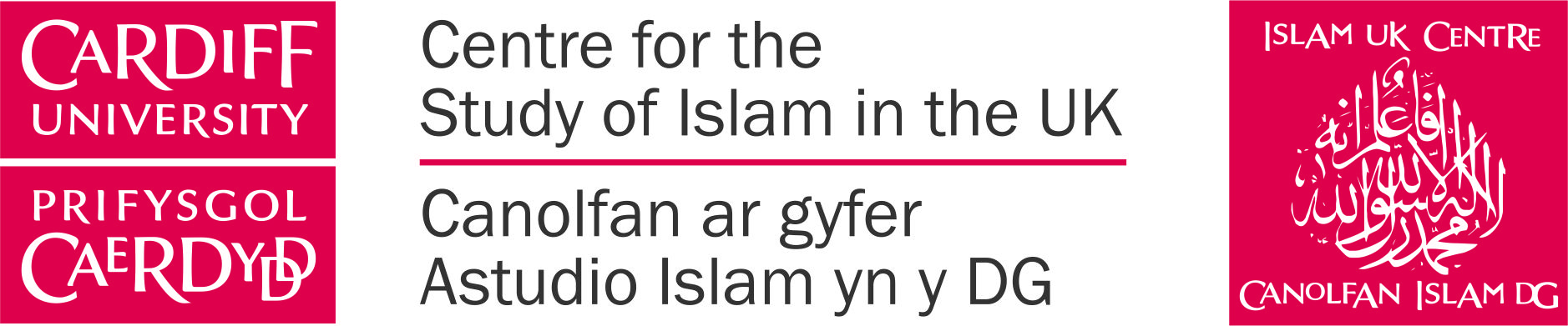 School of History, Archaeology and ReligionYsgol Astudiaethau Crefyddol a DiwinyddolCARDIFF UNIVERSITY MA JAMEEL SCHOLARSHIPS APPLICATION FORMYSGOLORIAETHAU MA JAMEEL PRIFYSGOL CAERDYDD FFURFLEN GAISUK Research Council eligibility conditions apply*Mae amodau cymhwysedd Cyngor Ymchwil y Deyrnas Unedig yn berthnasol*Completed forms must be submitted as an email attachment with the heading ‘MA Jameel Scholarships’ to jameelscholarships@cardiff.ac.uk by 29th May 2020. Please carefully check the eligibility criteria on the Jameel scholarship website before submitting an application.Rhaid cyflwyno ffurflenni wedi eu llenwi fel ymgysylltiad e-bost gyda'r pennawd ‘Ysgoloriaethau MA Jameel’i jameelscholarships@caerdydd.ac.uk erbyn 10 Ebrill.  Gwiriwch y meini prawf cymhwyster ar ddiwedd y ffurflen hon yn ofalus cyn cyflwyno cais.								Section 1: Personal details(Rhan 1: Manylion Personol)* Full awards (fees plus maintenance stipend) are open to UK Nationals, and EU students who can satisfy UK residency requirements. To be eligible for the full award, EU Nationals must have been in the UK for at least 3 years prior to the start of the course for which they are seeking funding, including for the purposes of full-time of study education. EU Nationals who do not meet the above residency requirement are eligible for a fees-only award, provided that they have been ordinarily resident in the EU for at least 3 years prior to the start of their proposed programme.* Mae dyfarniadau llawn (ffïoedd a thâl cynhaliaeth) yn agored i Wladolion o’r Deyrnas Unedig, a myfyrwyr o’r Undeb Ewropeaidd sy’n gallu bodloni gofynion preswylio’r DU. I fod yn gymwys am y dyfarniad llawn, mae’n rhaid bod Gwladolion o’r UE wedi bod yn byw yn y DU am o leiaf 3 blynedd cyn dechrau’r cwrs y maent yn ceisio cyllid ar ei gyfer, gan gynnwys at ddibenion addysg amser llawn. Mae Gwaldolion o’r UE nad ydynt yn bodloni’r gofyniad preswylio uchod yn gymwys i gael dyfarniad ffïoedd yn unig, ar yr amod eu bod wedi bod yn preswylio fel arfer yn yr UE am o leiaf 3 blynedd cyn dechrau eu rhaglen astudio arfaethedig.Section 2: Educational and professional background(Rhan 2: Cefndir Addysgol a phroffesiynol)Please give full details of all educational and professional qualifications, including those for which results are pending.  You should include as much detail as possible including all dates. If short-listed for interview, please bring all original transcripts and certificates pertaining to stated qualifications for inspection.(Rhowch fanylion llawn eich holl gymwysterau addysgol a phroffesiynol, gan gynnwys y rhai y disgwylir eu canlyniadau. Dylech gynnwys cynifer o fanylion ag y bo modd, ynghyd â’r holl ddyddiadau. Os cewch eich rhoi ar y rhestr fer am gyfweliad, dewch â’r holl drawsgrifiadau a thystysgrifau gwreiddiol sy'n ymwneud â’r cymwysterau a nodir gennych i'w harchwilio.)Section 3: Relevant experience, publications and grants(Rhan 3: Profiad, cyhoeddiadau a grantiau perthnasol)You should include as much detail as possible, including dates. Include details of membership of any professional organizations.(Dylech gynnwys cynifer o fanylion ag y bo modd, ynghyd â’r dyddiadau.  Cynhwyswch fanylion aelodaeth o unrhyw gyrff proffesiynol.)Section 4: Other funding applications and grants(Rhan 4: Ceisiadau grantiau eraill)Are you applying to another award-making or funding body?(Ydych chi’n gwneud cais i unrhyw gronfa neu gorff arall sy’n gwneud dyfarniad?)If yes, then give name of award-making or funding body(Enw’r cronfa neu’r gorff sy’n gwneud dyfarniad)Have you previously applied for, or received, a grant for any postgraduate study?(Ydych chi wedi gwneud cais am grant neu wedi derbyn un o’r blaen am unrhyw astudiaeth ôl-raddedig?)If yes, source applied to?(Y ffynhonnell y gwnaed cais iddi?)If you have not applied for any other award, please explain your reasons below(Os nad ydych am unrhyw ddyfarniad wedi gwneud cais arall, esboniwch eich rhesymau)Section 5: Details of your proposed research(Rhan 5: Manylion am eich cynnig ymchwil)MA applicants should give an outline of why they have chosen to apply for this programme of study and should give an indication of their initial plans for the research MA dissertation.  This should not be more than 1000 words in length.(Dylai ymgeiswyr ar gyfer cyrsiau meistri amlinellu’r rhesymau dros dewis ymgeisio am y raglen astudiaeth yma a’u cynlluniau blaenorol ar gyfer y traethawd ymchwil.  Dylai’r cynnig gynnwys dim mwy na 1000 o eiriau.)Section 6: Jameel Scholarships(Rhan 6: Ysgoloriaethau Jameel)Please tell us the difference a Jameel Scholarship will make to you.  This should not be more than 1000 words in length.(Dywedwch wrthom pa wahaniaeth bydd Ysgolariaeth Jameel yn gwneud i chi, os gwelch yn dda.  Dylai’r cynnig gynnwys dim mwy na 1000 o eiriau.)Section 7: Application summary(Rhan 7: Crynodeb cais )Please provide a one-page summary of your educational history, relevant experience, and proposed dissertation/thesis topic.(Os gwelwch yn dda, a allech ddarparu crynodeb un dudalen o hyd am eich hanes addysgol, profiadau perthnasol, a pwnc traethawd hir / thesis)Section 8: Referees (Rhan 7: Canolwyr)Please complete the following details for two referees; AT LEAST ONE must be from a University from which you have graduated.  You need to request each of your referees to complete the MA Referee Report Form (available to download from the Jameel Scholarships website) and each referee should send it as an email attachment to jameelscholarships@cardiff.ac.uk in support of your scholarship application by 29th May 2020.(Llenwch y manylion canlynol ar gyfer dau ganolwr; rhaid i UN O LEIAF fod o un o’r Prifysgolion y graddioch ynddynt. Mae angen i chi ofyn i bob un o'ch canolwyr lenwi Ffurflen Adroddiad y  Canolwr (ar gael i'w lawrlwytho o wefan Ysgoloriaethau Jameel) a dylai pob canolwr ei hanfon fel ymgysylltiad e-bost at jameelscholarships@caerdyddd.ac.uk i gefnogi eich cais am ysgoloriaeth)First Referee(Canolwr Cyntaf)Second Referee(Ail Ganolwr)Section 9: Applicant declaration(Rhan 9: Datganiad yr ymgeisydd)I confirm that the information that I have given in this application and any supporting documentation is correct and complete. (Yr wyf yn cadarnhau bod yr wybodaeth yr wyf wedi ei rhoi yn y cais hwn ac mewn unrhyw ddogfennau ategol yn gywir ac yn gyflawn.)I understand that failure to disclose any relevant information or the provision of false information may lead to immediate termination of the scholarship. (Yr wyf yn deall y gall methu â datgelu unrhyw wybodaeth berthnasol neu ddarparu gwybodaeth ffug arwain at derfynu’r ysgoloriaeth ar unwaith.)I understand that Cardiff University may carry out a verification process on any and/or all information given. (Yr wyf yn deall y gall Prifysgol Caerdydd wirio’r holl wybodaeth a roddir neu ran ohoni.)Name (Enw):Date (Dyddiad):Checklist for applicants (Rhestr wirio i ymgeiswyr)1. Submit Cardiff University online application for the MA in Islam in Contemporary Britain(Cyflwyno cais ar-lein i Brifysgol Caerdydd am yr MA mewn Islam yn y Brydain Gyfoes.)2. Submit MA Jameel Scholarships application as an email attachment to: jameelscholarships@cardiff.ac.uk(Cyflwyno cais am Ysgoloriaeth Jameel fel ymgysylltiad e-bost i jameelscholarships@caerdydd.ac.uk)3. Request each referee to submit an MA Referee Report Form as an email attachment to: jameelscholarships@cardiff.ac.uk(Gofyn i bob canolwr gyflwyno Ffurflen Adroddiad y Canolwr fel ymgysylltiad e-bost i jameelscholarships@caerdydd.ac.uk)4. A complete transcript of all marks achieved to date to be sent to: jameelscholarships@cardiff.ac.uk(Mae trawsgrifiad llawn o ganlyniadau arholiadau i jameelscholarships@caerdydd.ac.uk)Surname (Cyfenw)First name (Enw cyntaf)Date of birth (Dyddiad Geni)Nationality (Cenedligrwydd)Place of residence (Safle eich cartref swyddogol)Correspondence address (Cyfeiriad Gohebol)Tel No (Rhif ffon)Email (Cyfeiriad e-bost)Where did you see this scholarship advertised?(Ble gwelsoch chi’r hysbyseb am yr ysgoloriaeth?)Name (Enw)Title (Teitl)Position (Swydd)Institutional address(Cyfeiriad y sefydliad)Tel No (Rhif ffôn)Email (E-bost)Name (Enw)Title (Teitl)Position (Swydd)Institutional address(Cyfeiriad y sefydliad)Tel No (Rhif ffôn)Email (E-bost)